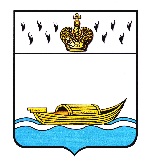 КОНТРОЛЬНО-СЧЕТНАЯ ПАЛАТА ВЫШНЕВОЛОЦКОГО ГОРОДСКОГО ОКРУГА ул. Большая Садовая, д 85-89, город Вышний Волочек, Тверская область,  171158Тел. (48233) 5-29-15, 6-37-92, 6-17-78,  E-мail: ksp.vvol-ocrug@mail.ru____________________________________________________________ИНФОРМАЦИЯоб основных итогах контрольного мероприятияВ соответствии со статьями 157, 265, 2681 Бюджетного кодекса Российской Федерации, статьей 14 Положения о Контрольно-счетной палате Вышневолоцкого городского округа, утвержденного решением Думы Вышневолоцкого городского округа от 16.12.2019 года  № 83, Планом работы Контрольно-счетной палаты Вышневолоцкого городского округа на 2020 год, утвержденным распоряжением председателя Контрольно-счетной палаты Вышневолоцкого городского округа от 20.12.2019 года  № 35-р,провела контрольное мероприятие «Реализацию федерального проекта «Спорт - норма жизни»».Цель (цели) контрольного мероприятия:проверка целевого и эффективного использованиябюджетных средств, направленных в форме субсидий из областного бюджета Тверской области на укрепление материально-технической базы муниципальных физкультурно-спортивных организаций, осуществляющих спортивную подготовку, выделенных в 2019 году МБУ «Спортивная школа имени Олимпийского чемпиона Ф.Ф. Богдановского»  и МБУ «Спортивная школа по видам единоборств» в рамках реализации федерального проекта «Спорт - норма жизни»Объект (объекты) контрольного мероприятия: 1. МБУ «Спортивная школа имени Олимпийского чемпиона Ф.Ф. Богдановского».2. МБУ «Спортивная школа по видам единоборств».Установлено:целевое и эффективноеиспользованиебюджетных средств, направленных в форме субсидий из областного бюджета Тверской области на укрепление материально-технической базы муниципальных физкультурно-спортивных организаций, осуществляющих спортивную подготовку, выделенных в 2019 году МБУ «Спортивная школа имени Олимпийского чемпиона Ф.Ф. Богдановского»  и МБУ «Спортивная школа по видам единоборств» в рамках реализации федерального проекта «Спорт - норма жизни».В результате контрольного мероприятия выявлено:в отношении Комитета  по физической  культуре и спорту администрации  Вышневолоцкого городского округа:В постановление главы города Вышний Волочек от 7.12.2016 № 381 «Об утверждении муниципальной программы муниципального образования «Город Вышний Волочек «Физическая культура, спорт и туризм» на 2017-2019 годы» в течение трех лет не вносились изменения (код 1.2.2 «Нарушение порядка реализации государственных (муниципальных) программ» классификатора нарушений выявленных в ходе внешнего государственного аудита (контроля) в редакции от 22.12.2015года, одобренный Советом контрольно-счетных органов приСчетной палате РФ 17.12.2014 года).В нарушение п.35 приложения 2 к порядку, утвержденному постановлением Мэра города от 29.12.2011 № 194 «Об утверждении Порядка формирования муниципальных заданий	 в отношении муниципальных учреждлений города Вышний Волочек и финансового обеспечения выполнения муниципальных заданий и Порядка определения объема и условий предоставления субсидий на возмещение нормативных затрат, связанных с оказанием муниципальных услуг (выполнения работ) в соответствии с муниципальными заданиями, и на иные цели»  не определен перечень мероприятий, финансируемых в 2019 году путем предоставления субсидий на иные цели муниципальным учреждениям города Вышний Волочек.в отношении МБУ «Спортивная школа по видам единоборств»В результате анализа копий представленных документов для получения субсидий  на укрепление материально-технической базы муниципальных физкультурно-спортивных организаций, осуществляющих спортивную подготовку обнаружены разночтения по кодам бюджетной классификации.В нарушение приложения № 2 к постановлению Мэра города Вышний Волочек  от 29.12.2011 № 195«О порядке отнесения имущества автономного или бюджетного учреждения к категории особо ценного движимого» в перечне особо ценного движимого находящегося в оперативном управлении не заполнены графы:- документ основание для включения (исключения) в перечень особо движимого имущества;- реквизиты нормативно правового акта, органа, осуществляющего функции и полномочия учредителя, закрепивший имущество за учреждением.В нарушение п.42, п.п. б) п.39 порядка, утвержденного постановлением Мэра города от 29.12.2011 № 194 «Об утверждении Порядка формирования муниципальных заданий	 в отношении муниципальных учреждлен6ий города Вышний Волочек и финансового обеспечения выполнения муниципальных заданий и Порядка определения объема и условий предоставления субсидий на возмещение нормативных затрат, связанных с оказанием муниципальных услуг (выполнения работ) в соответствии с муниципальными заданиями, и на иные цели»  отсутствует отчетность об использовании субсидий на иные цели.В муниципальном контракте не предусмотрены условия п.5 ст. 78.1. БК РФ «в договорах бюджетных и автономных учреждений о поставке товаров, выполнении работ, оказании услуг, подлежащие оплате за счет субсидий, указанных в пункте 1 настоящей статьи, включается условие о возможности изменения по соглашению сторон размера и (или) сроков оплаты и (или) объема товаров, работ, услуг в случае уменьшения в соответствии с настоящим Кодексом получателю бюджетных средств, предоставляющему субсидии, ранее доведенных в установленном порядке лимитов бюджетных обязательств на предоставление субсидии».в отношении МБУ «Спортивная школа имени Олимпийского чемпиона Ф.Ф. Богдановского»1. В результате анализа копий представленных документов для получения субсидий  на укрепление материально-технической базы муниципальных физкультурно-спортивных организаций, осуществляющих спортивную подготовку обнаружены разночтения по кодам бюджетной классификации.2. В нарушение приложения № 2 к постановлению Мэра города Вышний Волочек  от 29.12.2011 № 195  «О порядке отнесения имущества автономного или бюджетного учреждения к категории особо ценного движимого».в перечне особо ценного движимого находящегося в оперативном управлении не заполнены графы:- документ основание для включения (исключения) в перечень особо движимого имущества;- реквизиты нормативно правового акта, органа, осуществляющего функции и полномочия учредителя, закрепивший имущество за учреждением.3. В нарушение п.5 ст.34, пп.2 п.1 ст.94 44-ФЗ, п.2.6 Муниципального Контракта на сумму 500 000,00 не выполнены обязательные условия контракта – сроки оплаты. Исполнитель не воспользовался правом п.5.2 Муниципального контракта - пени за просрочку оплаты не начислены (возможный риск неэффективного использования бюджетных средств).4. В нарушение  п.1 ст.16 44-ФЗ «О контрактной системе в сфере закупок товаров, работ, услуг для обеспечения государственных и муниципальных нужд» от 05.04.2013 г. и части 2 статьи 72 Бюджетного Кодекса Российской Федерации планирование закупок осуществляется посредством формирования, утверждения и ведения планов-графиков. Закупки, не предусмотренные планами-графиками, не могут быть осуществлены. (Муниципальный контракт №1-02/08/19 от 02.08.2019 года, План график от 05.08.2019 года). Нарушен п 4.5 «Несоблюдение требований, в соответствиями с которыми государственные (муниципальные) контракты (договора) заключаются в соответствии с планом-графиком закупок товаров, работ, услуг для обеспечения государственных (муниципальных нужд, сформированным и утвержденным в установленном законодательством Российской Федерации о контрактной системе в сфере закупок товаров, работ, услуг для обеспечения государственных и муниципальных нужд порядке»  классификатора нарушений выявленных в ходе внешнего государственного аудита (контроля) в редакции от 22.12.2015года, одобренный Советом контрольно-счетных органов при Счетной палате РФ 17.12.2014 года.5. В нарушение п. 4 ст. 93 44-ФЗ «О контрактной системе в сфере закупок товаров, работ, услуг для обеспечения государственных и муниципальных нужд» от 05.04.2013года   осуществление закупки товара, работы или услуги на сумму, не превышающую трехсот тысяч рублей. При этом годовой объем закупок, которые заказчик вправе осуществить на основании настоящего пункта, не должен превышать два миллиона рублей или не должен превышать пять процентов совокупного годового объема закупок заказчика и не должен составлять более чем пятьдесят миллионов рублей.6. Нарушен п 4.34 «Нарушение при выборе способа определения поставщика (подрядчика, исполнителя) как закупка у единственного поставщика (подряда, исполнителя)» классификатора нарушений выявленных в ходе внешнего государственного аудита (контроля) в редакции от 22.12.2015года, одобренный Советом контрольно-счетных органов при Счетной палате РФ 17.12.2014 года.     7. В нарушение п.42, п.п. б) п.39 порядка, утвержденного постановлением Мэра города от 29.12.2011 № 194 «Об утверждении Порядка формирования муниципальных заданий	 в отношении муниципальных учреждлен6ий города Вышний Волочек и финансового обеспечения выполнения муниципальных заданий и Порядка определения объема и условий предоставления субсидий на возмещение нормативных затрат, связанных с оказанием муниципальных услуг (выполнения работ) в соответствии с муниципальными заданиями, и на иные цели»  отсутствует отчетность об использовании субсидий на иные цели.8. В муниципальном контракте не предусмотрены условия п.5 ст. 78.1. БК РФ «в договорах бюджетных и автономных учреждений о поставке товаров, выполнении работ, оказании услуг, подлежащие оплате за счет субсидий, включается условие о возможности изменения по соглашению сторон размера и (или) сроков оплаты и (или) объема товаров, работ, услуг в случае уменьшения в соответствии с настоящим Кодексом получателю бюджетных средств, предоставляющему субсидии, ранее доведенных в установленном порядке лимитов бюджетных обязательств на предоставление субсидии».По итогам контрольного мероприятия:направлено представление от «25» февраля 2020  года № 65 в адрес Комитета  по физической  культуре и спорту администрации  Вышневолоцкого городского округа;направлено представление от «25» февраля 2020  года № 66 в адрес МБУ «Спортивная школа по видам единоборств»;направлено представление от «25» февраля 2020  года № 67 в адрес МБУ «Спортивная школа имени Олимпийского чемпиона Ф.Ф. Богдановского»;направлено обращение от «25» февраля 2020  года № 68в УФАС по Тверской области;направлены информационные письма в адрес Главы администрации Вышневолоцкого городского округа и Думы Вышневолоцкого городского округа.Председатель                                                                          Е.И.Анисимова